JOB SNAPSHOTDomiciliary Care AssistantJOB DESCRIPTION Job Title: Domiciliary Care AssistantBased: Olton, Solihull, B27 6PFSalary: £9.32 per hour Sir Josiah Mason TrustSJMT is a family of charities & community of people supporting those most in need in the West Midlands.  SJMT want everyone, regardless of age or circumstances, to feel secure, have opportunities and to thrive.  The services provided include: •	Safe, affordable and well-maintained alms-housing•	Residential and extra care•	Community and housing related support•	Services to advance the opportunities of children and young people in needEverything they do is rooted in their 370 year history and driven by their vision for the future.Job Role: Sir Josiah Mason Trust currently has a vacancy for a permanent and ‘bank / casual’ Domiciliary Care Assistants.  The role is based in its ‘Extra Care’ Scheme in Olton but also involves travelling to its three sheltered housing sites to provide care and support to the Trust’s residents in their own home in order to maintain their independence.  As a Domiciliary Care Assistant you will put the residents’ care and wellbeing at the heart of everything you do. The Trust promotes independence, dignity and quality of life always in a person centred, caring and supportive environment.You will assist with personal care, meal preparation, shopping and light cleaning/laundry whilst at all times ensuring dignity and respect are maintained for those that use the Trust’s care service.Key things about you:Some experience in long term care, assisted living or home care is beneficial but training will be providedIdeally you will have your NVQ 2 in Health and Social Care but this is not essentialAbility to handle multiple prioritiesGood attendance and punctualityExhibit a caring and compassionate attitude while articulating true concern for peopleFull driving licence and use of a carAbility to work flexible hoursAn enhanced DBS check will be taken up for successful candidatesWhat we offer:Well trained, well rewarded staff provide a better level of care.  You will receive regular training and supervision, along with development opportunities across the Trust.We continue to reward our staff with competitive pay rates and a number of employee benefits including. Starting on 31 days holiday inclusive of Bank Holidays (increases with service)Company sick payPension schemeLife InsuranceEmployee Assistance programmeLong service awardsOngoing career development trainingEqual Opportunities:SJMT is proud to be an equal opportunity employer. It celebrates diversity and is committed to creating an inclusive environment for all employees.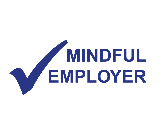 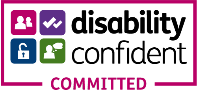 Closing Date for applications:  Wednesday 3rd February 2021Please note should sufficient applications be received we reserve the right to close this vacancy at any time and recruit at any stage.  We always encourage all interested applicants to apply at their earliest convenience to avoid disappointment.To apply for these roles please click APPLY button and information will be sent to your inbox(IMPORTANT: Please read through this information carefully as this must be completed to submit your application fully)(KEYWORDS: Support Worker, Care Worker, Care Assistant, Domiciliary Care Assistant, Senior Care Assistant, Team Leader, Care Work Assistant, Resident Care Assistant, Resident Care Worker, Elderly Care Worker, Elderly Care Assistant, Elderly Support Worker, Elderly Care, Support Assistant, Enabler, Healthcare Assistant) 